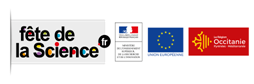 FÊTE DE LA SCIENCE 2018
Du samedi 06 au dimanche 14 octobreFÊTE DE LA SCIENCE 2018
Du samedi 06 au dimanche 14 octobreFÊTE DE LA SCIENCE 2018
Du samedi 06 au dimanche 14 octobreFÊTE DE LA SCIENCE 2018
Du samedi 06 au dimanche 14 octobrePORTEUR DE PROJET dans une Opération phare ou un Village des sciences
OU 
INITIATIVE LOCALEPORTEUR DE PROJET dans une Opération phare ou un Village des sciences
OU 
INITIATIVE LOCALEPORTEUR DE PROJET dans une Opération phare ou un Village des sciences
OU 
INITIATIVE LOCALEPORTEUR DE PROJET dans une Opération phare ou un Village des sciences
OU 
INITIATIVE LOCALEPORTEUR DE PROJET dans une Opération phare ou un Village des sciences
OU 
INITIATIVE LOCALECONDITIONS D'OBTENTIONCONDITIONS D'OBTENTIONCONDITIONS D'OBTENTIONCONDITIONS D'OBTENTIONCONDITIONS D'OBTENTIONOrganisation d’expositions, de conférences, de manifestations, en collaboration avec les laboratoires et les industriels 
dans le but de maintenir et de développer la culture scientifique, technique et industrielle auprès d’un large public.Organisation d’expositions, de conférences, de manifestations, en collaboration avec les laboratoires et les industriels 
dans le but de maintenir et de développer la culture scientifique, technique et industrielle auprès d’un large public.Organisation d’expositions, de conférences, de manifestations, en collaboration avec les laboratoires et les industriels 
dans le but de maintenir et de développer la culture scientifique, technique et industrielle auprès d’un large public.Organisation d’expositions, de conférences, de manifestations, en collaboration avec les laboratoires et les industriels 
dans le but de maintenir et de développer la culture scientifique, technique et industrielle auprès d’un large public.Organisation d’expositions, de conférences, de manifestations, en collaboration avec les laboratoires et les industriels 
dans le but de maintenir et de développer la culture scientifique, technique et industrielle auprès d’un large public.ORGANISATEUR (Précisez) : …….ORGANISATEUR (Précisez) : …….ORGANISATEUR (Précisez) : …….ORGANISATEUR (Précisez) : …….ORGANISATEUR (Précisez) : …….PROJET dans une Opération phare ou un Village des Sciences 
OU
INITIATIVE LOCALE
(hors Opération phare et Village des Sciences) 

Une aide financière pourra être octroyée par le Comité de Labellisation. PROJET dans une Opération phare ou un Village des Sciences 
OU
INITIATIVE LOCALE
(hors Opération phare et Village des Sciences) 

Une aide financière pourra être octroyée par le Comité de Labellisation. PROJET dans une Opération phare ou un Village des Sciences 
OU
INITIATIVE LOCALE
(hors Opération phare et Village des Sciences) 

Une aide financière pourra être octroyée par le Comité de Labellisation. PROJET dans une Opération phare ou un Village des Sciences 
OU
INITIATIVE LOCALE
(hors Opération phare et Village des Sciences) 

Une aide financière pourra être octroyée par le Comité de Labellisation. PROJET dans une Opération phare ou un Village des Sciences 
OU
INITIATIVE LOCALE
(hors Opération phare et Village des Sciences) 

Une aide financière pourra être octroyée par le Comité de Labellisation. Aide maximum à hauteur de 50 % du montant des dépenses éligibles si la demande est supérieure à 500 €.Aide maximum à hauteur de 50 % du montant des dépenses éligibles si la demande est supérieure à 500 €.Aide maximum à hauteur de 50 % du montant des dépenses éligibles si la demande est supérieure à 500 €.Aide maximum à hauteur de 50 % du montant des dépenses éligibles si la demande est supérieure à 500 €.Aide maximum à hauteur de 50 % du montant des dépenses éligibles si la demande est supérieure à 500 €.Les investissements matériels ne sont pas pris en compte.Les investissements matériels ne sont pas pris en compte.Les investissements matériels ne sont pas pris en compte.Les investissements matériels ne sont pas pris en compte.Les investissements matériels ne sont pas pris en compte.Le bénévolat et les prestations en nature ne sont pas pris en compte dans l’assiette budgétaire.Le bénévolat et les prestations en nature ne sont pas pris en compte dans l’assiette budgétaire.Le bénévolat et les prestations en nature ne sont pas pris en compte dans l’assiette budgétaire.Le bénévolat et les prestations en nature ne sont pas pris en compte dans l’assiette budgétaire.Le bénévolat et les prestations en nature ne sont pas pris en compte dans l’assiette budgétaire.Dépenses éligiblesMontant totalRecettesRecettesMontant totalPrécisez impérativement la nature des dépenses :Ressources propresRessources propresComité de labellisationComité de labellisationAutres (à préciser)Autres (à préciser)….….Animateur par jour 60 €  ….….….….TOTAL0 €TOTALTOTAL0 €